Jeremy Johns Product OwnerCell: 704-763-1218 | Email: jeremyjohns10@gmail.comLocation: Orlando, Florida
SUMMARYSr. Product Manager for 7 years driving vision, producing bottom-line results for reputable companies. Works well with others – received strong positive feedback from my colleagues!WORK EXPERIENCE            Corpay (MasterCard’s largest client)  Corpay issues credit cards for B2B clients to pay their own Accounts Payables.  Built a credit card ordering system that ordered credit cards and handled high volume, highly-sensitive credit card transactions, that were finally handled by Mastercard. Owned the roadmap to recode the legacy Physical Cards API to a modern technology stack. Owned the roadmap and developed the Virtual Cards, and Ghost cards API from 0 to 1.  Owned the roadmap of the Disputes API which was 6 months behind, and brought the project on track. Responsible for the vision, strategy, development, and launch of each product that was owned. Lead a team of 11 developers to develop the front end user interface, as well as the backend in Java. Translated business requirements into stories, conducted backlog grooming, sprint planning. delivery of sprint.  Integrated microservices such as Okta authentication, Plaid, and firewall into final design of the API Used Postman and Swagger to test API (User-Acceptance Testing)Spirit Airlines		Built the Savers Club Membership section of the Spirit.com website. Oversaw team of 5 UI/UX, frontend, and backend developersProvided  product vision and direction, created user story board,  created UI/UX stories, managed roadmapManaged sprint board, lead refinement meetings, approved Figma design based on user feedbackKinoklik  Kinoklik is a company, like Netflix, that allows users to subscribe to  watch movies but filmed in Montreal As a software developer, developing the project in Angular, Node and AWS to store and stream  moviesBuilt the initial prototype before the company hired two more software developers and then moved to a more delegator role.Set a roadmap in place, turned feature-sets into stories, prioritized the company’s backlog, conducted sprint planning, and managed the delivery of sprint goals.. 
MARKET RESEARCH PRESENATION FOR KINOKLIK:Competitor Analysis for Kinoklik – “Players in the Video Steaming Industry and Market Penetration Strategies” presentation presented to the CEO.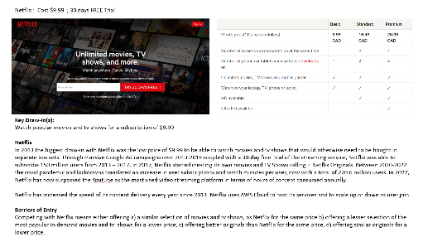 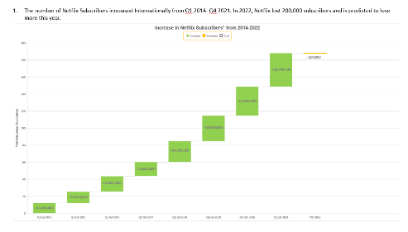 Kinoklik Created a Netflix-like website from scratch with the CEO and a team of 2 developers. Coded in React, AWS and Node to produce the product ready for market launch. Delivered the product on time and in budget in 6 months. Went from 0 users to 12,500 in a span of 2 years At first, started at the company independently, providing exceptional results!EDUCATIONMasters in Business Administration (MBA) – Western Governors University (2020)Computer Science Degree  - Western Governor’s University  (2016);Six Sigma Black Belt – PearsonVue (2017)  Certified Scrum Master™ - Scrum Alliance (2018)KNOWLEDGE & EXPERIENCE Building product roadmaps. Own story backlog. Wrote user stories. Removed roadblocks from teams. Currently work with a cross-functional teams.  Able to define goals and KPIs, become an expert on customer’s needs  and become an expert on the product and market trends as it pertains to the product. Use JIRA, Confluence. Able to maintain relationships with stakeholders, and with clients and customers.  Able to collect feedback, conduct user interviews, and write user stories. Marketing, Marketing researchFor Bottom Line Results!Cell: 704-763-1218Resume For: RD Global IncResponsibilities:Articulate the business value of the product features to stakeholdersBe an agile Product Owner for our development teams and own your roadmapCollaborate with the sales & marketing team to develop strategy and customer-centric design in every product discussionUnderstand and articulate customer needs, partner with UX to conduct customer research, leverage internal knowledge and expertise, and prioritize requirementsEnsure product roadmap and vision are communicated to the development teamWorks closely with the Development Team to scope/design features & functionalityClearly articulate and elaborate product/feature requirements to architects, designers, analysts, and developersServes as both the product and subject matter expert for assigned product(s), in support of the Product Manager/DirectorManages deadline, scope, budget, etc.Supports and participates in Agile process events - sprint planning, stand-ups, demos, retrospectives, etc. to help ensure team velocity and successLead and influence a cross functional team to ensure the team delivers products that meet business requirements/needs and delivers business and operational value to customersRequirements:Bachelor’s degree in business, computer science or related fieldDemonstrate ability to understand and discuss technical concepts, manage tradeoffs, and evaluate new ideasAble to work effectively with geographically dispersed remote teamsHigh attention to detail including precise and effective customer communications and proven ability to manage multiple priorities simultaneouslyUnderstanding fundamental design principles behind a scalable applicationExpert knowledge of Agile, Scrum methodologies etc.Able to work with minimal supervisionExcellent organizational, facilitation, and written/verbal communication skillsSAAS experience is a plusProduct Owner     (Atlanta, Georgia)             Dec 2021  - PresentProduct Owner             (Miramar, Florida)                Jan 2019 – Dec 2021Product Owner     (Montreal, Ontario)           Aug 2018 – Dec 2018Software Developer      (Montreal,  Ontario)            May  2016 – Aug 2018